Publicado en Madrid el 03/12/2018 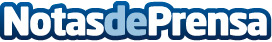 DHL Express apuesta por el rugby inclusivo en ValladolidLa compañía ha impulsado y patrocinado un partido del equipo de rugby El Salvador Inclusivo de ValladolidDatos de contacto:Noelia Perlacia915191005Nota de prensa publicada en: https://www.notasdeprensa.es/dhl-express-apuesta-por-el-rugby-inclusivo-en Categorias: Castilla y León Logística Solidaridad y cooperación Otros deportes Consumo http://www.notasdeprensa.es